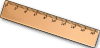 LÖSUNG1-das Lineal-die Lineale43-das Kindlein-die Kindlein85-das Ereignis-die Ereignisse2- das Auge-die Augen44-das Gespräch-die Gespräche86-der Student-die Studenten3- der Füller-die Füller45-der Stuhl-die Stühle87-das Geschehnis-die Geschehnisse4- die Tafel-die Tafeln46-die Wohnung-die Wohnungen88-die Pinnwand-die Pinnwände5-der Schrank-Schränke47-die Frau-die Frauen89-die Arbeiterin-die Arbeiterinnen6-das Fenster-Fenster48-der Lehrling-die Lehrlinge90-die Straße-die Straßen7-das Vogel-die Vögel49-die Information-die Informationen91-das Licht-die Lichter8-das Hemd-die Hemden50-das Wort-die Wörter/Worte92-der Radiergummi-die Radiergummis9-der Wagen-die Wagen51-die Akademie-die Akademien93-die Hose-die Hosen10-das Radio-die Radios52-das Lied-die Lieder94-die Aktion-die Aktionen11-der Rock-die Röcke53-die Bücherei-die Büchereien95-die Bildung-die Bildungen12-die Kartoffel-die Kartoffeln54-der Bäckerei-die Bäckereien96-die Woche-die Wochen13-das Bett-die Betten55-das Datum-die Daten97-der Mantel-die Mäntel14-die Aufgabe-die Aufgaben56-das Museum-die Museen98-das Erlebnis-die Erlebnisse15-das Kind-die Kinder57-die Heizung-die Heizungen99- das Wasser-die Wässer16-der Wurst-die Würste58-die Lektion-die Lektionen100- die Sonne-die Sonnen 17-das Mädchen-die Mädchen59-das Kissen-die Kissen101-das Haar-die Haare18-der Apfel-die Äpfel60-das Instrument-die Instrumenten102-der Monat-die Monate19-das Ei-die Eier61-die Prüfung-die Prüfungen103-der Student-die Studenten20-das Fahrrad-die Fahrräder62-die Möglichkeit-die Möglichkeiten104-die Jacke-die Jacken21-das Kleid-die Kleider63-der Musikant-die Musikanten105-der Schwager-die Schwager22-der Brief-die Briefe64-Ingenieur-die Ingenieure106-der Gast-die Gäste23-das Brötchen-die Brötchen65-das Visum-die Visen/Visa107-das Bein-die Beine24-das Bild-die Bilder66-das Moped-die Mopeds108-der Tag-die Tage25-die Freundin-die Freundinnen67-der Herr-die Herren109-der Mund-die Münder26-der Bus-die Busse68-der Name-die Namen110-das Küken-die Küken27-der Kuli-die Kulis69-das Ideal-die Ideale111-der Mond-die Monde28-der Bruder-Brüder70-das Auto-die Autos112-die Nichte-die Nichten29-das Buch-die Bücher71-das Hotel-die Hotels113-die Bluse-die Blusen30-die Mutter-die Mütter72-der Faktor-die Faktoren114-der Zug-die Züge31-der Sohn-die Söhne73-die Lehrerin-die Lehrerinnen115-die Zukunft-die Zukünfte32-der Tisch-die Tische74-der Kopf-die Köpfe116-der Plan-die Pläne33-die Schönheit-die Schönheiten75-das Jahr-die Jahre117-der Ausflug-die Ausflüge34-die Uhr-die Uhren76-das Formular-die Formulare118-die Herkunft-die Herkünfte35-der Vater-die Väter77-der Frisör, Friseur-die Frisöre36-das Handy-die Handys78-das Studium-die Studien37-die Tochter-die Töchter79-das Haus-die Häuser38-der Zahn-die Zähne80-der Freund-die Freunde39-der Bleistift-die Bleistifte81-der Jubilar-Jubilare40-der Spitzer-die Spitzer82-der Pinsel-die Pinsel41-das Heft-die Hefte83-die Hand-die Hände42-der Mann-die Männer84-die Freundin-die Freundinnen